
DP Most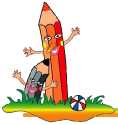 Věc: Objednávka letního pobytuDobrý den,ráda bych si u Vás v RZ v Kožlanech objednala pobyt s plnou penzí a pitným režimem pro dětský tábor v termínu 3.-10.8. 2019 a 10.-17.8. 2019.Prosím o rezervaci všech pokojů v budově a jednoho srubu (4lůžkový pokoj + 2lůžkový).Děkuji.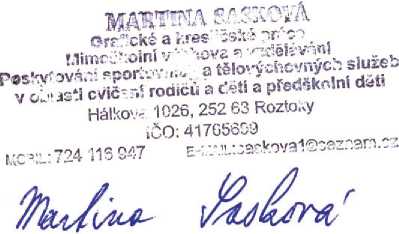 S pozdravem v Roztokách dne 17. 1.2019Studio Neposedná pastelka Hálkova 1026 Roztoky 252 63Hálkova 1026, 252 63 RoztokyGSM XXX IČO 41765699